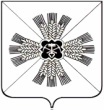 КЕМЕРОВСКАЯ ОБЛАСТЬ - КУЗБАССПромышленновский муниципальный округУправление образования администрации Промышленновского муниципального округа ПРИКАЗ«_09_» __марта_  2022 г.                                           №_96_«О закреплении территории за образовательнымиорганизациями Промышленновского муниципального округа»В соответствии со ст. 8 Федерального Закона от 29 декабря 2012 года  № 273-ФЗ «Об образовании в Российской Федерации», приказом Министерства Просвещения  Российской Федерации от 02.09.2020 г. № 458 «Об утверждении порядка приема на обучение по образовательным программам начального общего, основного общего и среднего общего образования», приказом Министерства Просвещения Российской Федерации от 15 мая  2020 года № 236 «Об утверждении Порядка приема на обучение по образовательным программам дошкольного образования» в целях  соблюдения прав граждан на общедоступное образование, защиты интересов ребенка и удовлетворения потребностей родителей (законных представителей) в выборе  муниципальной бюджетной общеобразовательной организации Промышленновского муниципального округа, осуществления приема в муниципальные дошкольные образовательные учреждения граждан, проживающих на территории Промышленновского муниципального округа и имеющих право на получение дошкольного образования, учета детей, подлежащих обучению по образовательным программам дошкольного образования ПРИКАЗЫВАЮ:      1. Закрепить территории за муниципальными образовательными организациями Промышленновского муниципального округа с 01.04.2022 года согласно Приложению №1, Приложению № 2, Приложению №3.    2. Руководителям муниципальных образовательных организаций Промышленновского муниципального округа:2.1. Обеспечить информирование о закрепленных за образовательными организациями Промышленновского муниципального округа территориях с использованием различных средств массовой информации, на информационных стендах, на официальных сайтах образовательных организаций;2.2. Начать прием заявлений в 1 класс общеобразовательных учреждений  для лиц, которым в соответствии с Федеральным законом от 29.12.2012 № 273-ФЗ «Об образовании в Российской Федерации», предоставлены особые права (преимущества) при приеме на обучение, льготной категории (пользующихся правом внеочередного и первоочередного) (далее – лица льготной категории) и для лиц, проживающих на закрепленной территории не позднее 01 апреля 2022 года               и завершить не позднее 30 июня 2022 года;2.3. Распорядительный акт о приеме на обучение детей, указанных в      п. 2.2., издать в течение 3-х рабочих дней после завершения  приема заявлений о приеме на обучение в первый класс.  2.4. Начать прием заявлений в 1 класс для детей, не зарегистрированных на закрепленной территории, с 06 июля 2022 года до момента заполнения свободных мест, но не позднее 05 сентября 2022 года. Образовательная организация, закончившая прием в 1 класс всех детей, льготной категории и детей, проживающих на закрепленной территории вправе осуществлять прием детей, не проживающих  на закрепленной территории ранее 06  июля текущего года;2.5. Разместить на информационном стенде, на официальном сайте образовательной организации, в средствах массовой информации (в том числе электронных) информацию о количестве мест в первых классах в срок не позднее 10 календарных дней с момента издания распорядительного акта о закрепленной территории;2.6. Руководителям дошкольных образовательных организаций Промышленновского муниципального округа осуществлять формирование контингента воспитанников с учетом закрепленных территорий;2.7. Обеспечить информирование о закрепленных за дошкольными образовательными организациями Промышленновского муниципального округа территориях с использованием различных средств массовой информации (информационные стенды, сайты дошкольных образовательных организаций и т.д.).3. Признать  утратившим силу Приказ от 04 марта 2021 г. № 111               «О закреплении территории за муниципальными  образовательными организациями Промышленновского муниципального округа».4. Контроль за исполнением приказа оставляю за собой.И.о. начальника Управления образования    администрации Промышленновского              муниципального округа                                                  Е.А. ПискуноваИсп. Скорюпина И.И.тел. (8-384-42) 7-45-64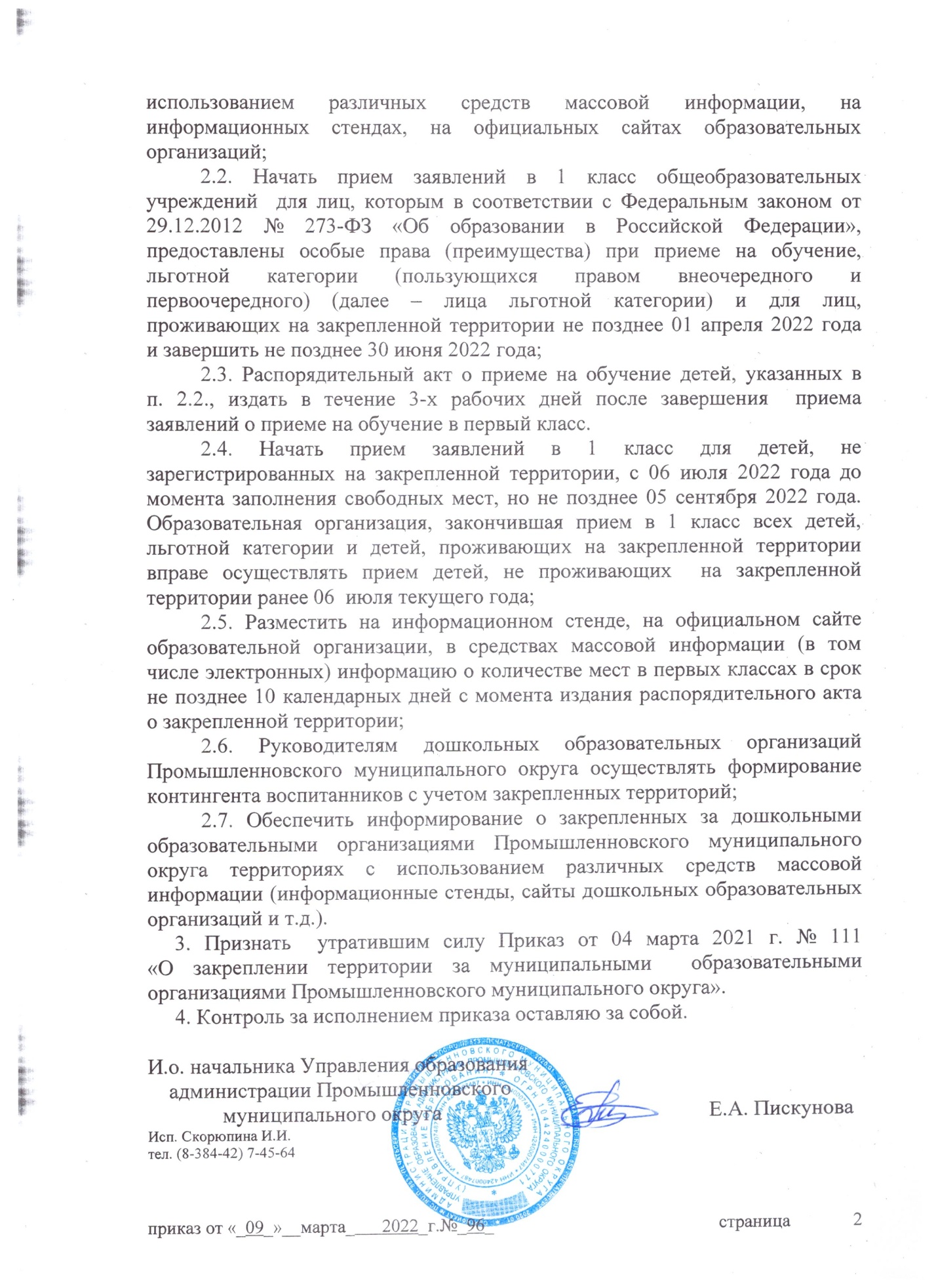 Территории,закрепленные за общеобразовательными организациями          Промышленновского муниципального округаТерритории,закрепленные за дошкольными учреждениями и дошкольными группами,Промышленновского муниципального округаТерритории,закрепленные за муниципальным казенным общеобразовательным учреждением «Падунская общеобразовательная школа-интернат психолого-педагогической поддержки» и муниципальным казенным учреждением Окуневский детский дом «Мечта»Приложение № 1к приказу № 96 от _09.03.2022г.Управления образования администрации Промышленновского муниципального округаМБОУ «Промышленновская СОШ №56»МБОУ «Промышленновская СОШ №56»1. ул. Привокзальная31. ул. Гражданская2. ул. Тельмана 32. ул. Партизанская3. ул. Коммунистическая 33. ул. Фасадная4. ул. Лермонтова34. ул. Трудовая5. ул. Матросова35. ул. Ударная6. ул. Мазикина36. ул. Локомотивная7. ул. Крупской 37. ул. Путейская8. ул. Н. Островского 38. ул. Деповская9. ул. Пушкина 39. ул. Линейная10. ул. Комсомольская 40. ул. Цветочная11. ул. Спортивная 41. ул. Раздольная12. ул. Садовая42. ул. Северная13. ул. Полевая и пер. Полевой43. ул. Автомобилистов14. ул. П. Осипенко 44. ул. Парковая 15. ул. Красноармейская и пер.Красноармейский45. ул. Молодежная 16. ул. Степная и пер. Степной46. ул. Светлая 17. ул. Сибирская47. ул. Кооперативная 18. ул. Западная48. пер. Театральный19. ул. Транспортная и пер. Транспортный49. ул. Березовая20. ул. Маяковского50. пер. Мичурина21. ул. Кузбасская51.ул. Весенняя  22. ул. Гвардейская52. ул. Тихая  23. ул. Звездная53. ул. Заречная24. ул. Механическая54. ул. Осенняя25. ул. Молодежная 55. ул. Есенина26. ул. Строительная56. ул. Таежная27. ул. Мирная57. ул. Дачная28. ул. Снежная58. ул. Дорожная29. ул. Солнечная59. пер. Механический30. пер. Заводской60. ул. Рябиновая61. ул. Лесная73. пер. Комсомольский62. ул. Новая74. пер. Парковый 63. ул. Новогодняя75. пос. Иваново-Родионовский64. м-н Южный76. дер. Каменка65. ул. Российская77. с. Калинкино (для учащихся 10-11 классов)66. ул. Майская78. д. Прогресс (для учащихся 10-11 классов)67. ул. Сиреневая79. п. ст. Падунская (для учащихся 10-11 классов)68. ул. Береснева80. с. Лебеди ((для учащихся 10-11 классов)69. ул. Дальняя81. д. Уфимцево70. ул. Кленовая82. с. Краснинское ((для учащихся 10-11 классов)71. ул. Сосновая83. д. Пушкино (для учащихся 10-11 классов)72. пер. Крупской84. д. Пархаевка (для учащихся 10-11 классов)МБОУ «Промышленновская СОШ №2»МБОУ «Промышленновская СОШ №2»1. ул. Алтайская20. ул. Вокзальная2. ул. Песочная21. ул. М. Горького3. ул. Восточная22. ул. Индустриальная4. ул. Колхозная23. ул. Набережная5. ул. Комарова24. ул. Октябрьская6. ул. Камыслинская25. ул. Первомайская7. ул. Мостовая26. ул. Почтовая8. ул. Некрасова27. ул. Речная9. ул. Советская28. ул. Станционная10. ул. Чапаева29. пер. Гоголя11. ул. Чехова30. пер. Береговой12. ул. Чкалова31. пер. Вокзальный13. ул. Школьная32. пер. Кузнецкий14. ул. Юбилейная33. пер. Чкалова15. пер. Веселова34. пер. Почтовый16. пер. Песочный35. пер. Советский17. пер. Пионерский36. пер. Набережный18. пер. Комарова37. пер. Чкалова19. ул. Рабочая38. пер. Почтовый39. ул. Базовая53. пер. Советский40. ул. Зеленая54. пер. Набережный41. ул. Инская55. пер. Огородникова42. ул. Калининская56. пер. Октябрьский43. ул. Луговая57. пер. Первомайский44. ул. Озерская58. д. Еремино45. ул. Совхозная59. с. Морозово46. пер. Индустриальный60. п. 47. пер. Калининский62. с. Труд48. пер. Магистральный63. д. Тарабарино49. ул. Береговая64. д. Протопопово (для учащихся 10-11 классов)50. ул. Гоголя65. п. Цветущий (для учащихся 10-11 классов)51. ул. Железнодорожная52. ул. ЮбилейнаяМБОУ «Вагановская СОШ»МБОУ «Вагановская СОШ»1. с. Ваганово2. д. Прогрессс. Журавлево (для учащихся 10-11 классов)д. Калтышино (для учащихся 10-11 классов)д. КасимовкаМОБУ «Журавлевская ООШ»МОБУ «Журавлевская ООШ»1. с.Журавлево2. д. Калтышино3. п. ГолубевоМБОУ «Заринская  СОШ  им. М.А. Аверина»МБОУ «Заринская  СОШ  им. М.А. Аверина»1. п. Плотниково8. п. Восход3. п. Соревнование9. д. Колычево (для учащихся 10-11 классов)4. п. Нагорный10. д. Пор-Искитим (для учащихся    11-11 классов)5. п. Брянский12. д. Ушаково(для учащихся    10-11 классов)6. п. Первомайский13. п. Октябрьский , д. Портнягино (для учащихся   10-11 классов)7. д. Кукан (для учащихся   10-11 классов)14. д. Карбелкино (для учащихся   10-11 классов)15. д. Плотниково (для учащихся 10-11 классов)МБОУ «Калинкинская ООШ»МБОУ «Калинкинская ООШ»1. д. Калинкино3. д. Ушаково2. д. Портнягино4. п. ОктябрьскийМБОУ  «Краснинская ООШ»МБОУ  «Краснинская ООШ»1. с. Краснинское3. д. Пушкино2. д. ПархаевкаМБОУ «Лебедевская ООШ»МБОУ «Лебедевская ООШ»1. с. Лебеди3. д. Корбелкино2. д. Кукан4. д. Пор - ИскитимМБОУ «Окуневская СОШ»МБОУ «Окуневская СОШ»1. с. Окунево4. д. Пьяново (для учащихся   10-11 классов)2. п. Молодежный5. д. Усть-Тарсьма3. п. Ранний6. п. Тарсьма (для учащихся 10-11 классов)МБОУ «Падунская СОШ»МБОУ «Падунская СОШ»1. п.ст. Падунская5. д. Абышево2. д. Васьково6. д. Денисовка3. д. Озерки7. с. Титово (для учащихся   10-11 классов)4. д. Усть-Каменка (для учащихся   10-11 классов)8. с. БерезовоМБОУ «Плотниковская ООШ»МБОУ «Плотниковская ООШ»1.  д. Колычево2. д. ПлотниковоМБОУ «Протопоповская ООШ»МБОУ «Протопоповская ООШ»1.  д. Протопопово2. п. ЦветущийМБОУ «Пьяновская ООШ»МБОУ «Пьяновская ООШ»1.  д. ПьяновоМБОУ «Тарасовская  СОШ»МБОУ «Тарасовская  СОШ»1. с. Тарасово4. д. Шипицино2. д. Шуринка5. с. Журавлево3. п. ГолубевоМБОУ «Титовская  ООШ»МБОУ «Титовская  ООШ»1. с. Титово3. п. Тарсьма2. д. Усть-КаменкаПриложение № 2 к приказу № _96_ от _09.03.2022 г.Управления образования администрации Промышленновского муниципального округаМБДОУ Промышленновский детский сад №1 «Рябинка»МБДОУ Промышленновский детский сад №1 «Рябинка»1. ул. Путейская (д. №№ с 66 по 74)19. ул. Пушкина (д. №№  с 8 по 24)2. ул. Локомотивная (д. №№ с 54б по 78)20. ул. Комсомольская (д. №№ с 2 по  10)3. ул. Раздольная21. ул. Спортивная5. ул. Ударная (д. №№  с 53 по 77)22. ул. Механическая6. ул. Партизанская23. ул. Строительная7. ул. Гражданская24. ул. Весенняя8. ул. Кузбасская (д. №№  с 20 по74,  с 47 по 99)25. ул. Гражданская9. ул. Маяковского (д. №№  с 46 по  96, с 29 по 79)26. ул. Парковая (д. №№  с 2 по  48, с 1 по  49) 10. ул. Транспортная (д. №№  с 22 по 86, с 25 по 75)27. ул. Березовая11. ул. Западная28. ул. Молодежная12. ул. Сибирская (д. №№  с 16 по 70, с  11 по  45)29. ул. Светлая13. ул.  Степная (д. №№  с 18 по  76, с  13 по  65)30. ул. Снежная14. ул. Красноармейская (д. №№  с 22 по 68, с 5 по 65)31. ул. Сосновая15. ул. П. Осипенко32. пер. Транспортный16. ул. Полевая33. пер. Степной17. ул. Садовая34. ул. Тихая18. ул. Кооперативная35. ул. Раздольная1. ул. Линейная15. ул. Коммунистическая (д. №№ с 1 по  32)2. ул. Лермонтова16. ул. Тельмана, д. №№  с 1 по 303. ул. Цветочная17. ул. Привокзальная4. ул. Северная18. ул. Транспортная (д. №№  с 1 по 30)5. ул. Деповская19. ул. Сибирская (д. №№ с 1 по 9, с 2 по 14)6. ул. Автомобилистов20. ул. Степная (д. №№ с  4по  16, с  2 по 22)7. ул. Путейская (д. №№  с 1 по  64)21. ул. Красноармейская (д. №№  с 2 по 16)8. ул. Локомотивная (д. №№  с 1 по 54)22. ул. Н.Островского (д. №№  с 1 по 27)9. ул. Ударная (д. №№  с 1 по  51)23. ул. Мазикина (д. №№  с 1по 4)11. ул. Трудовая24. ул. Крупской (д. №№ с 1 по  21)12. ул. Фасадная25. пер. Северный13. ул. Кузбасская (д. №№  с 1 по  45)26. пер. Полевой14. ул. Маяковского, д. №№  с 1 по 4527. ул. Матросова1. ул. Коммунистическая (д. №№ с 80 по  90)13. ул. Кленовая2. ул. Н.Островского (д. №№ с 107 по 115)14. ул. Есенина3. ул. Лесная15. ул. Осенняя4. ул. Новая16. ул. Майская5. ул. Российская17. ул. Звездная6. м-к  Южный18. ул. Дачная7. ул. Таёжная19. ул. Новогодняя8. ул. Сиреневая20. ул. Парковая (д. №№ с 78 по 84)9. ул. Заречная21. ул. Солнечная10. ул. Дальняя22. ул. Мирная11. ул. Береснева23. пер. Парковый12. ул. ДорожнаяМБОУ «Промышленновская СОШ №2»  (дошкольная группа)МБОУ «Промышленновская СОШ №2»  (дошкольная группа)1. ул. Чехова7. ул. Вокзальная (д. №№  с 2 по  32, с  1 по  27)2. ул. Почтовая8. ул. Камыслинская3. ул. Алтайская9. пер. Песочный 4. ул. Чехова10. пер. Чкалова5. ул. Чапаева11. пер. Пионерский6. ул. Октябрьская (д. №№ с 2 по  24, с 1по 29)12. ул. НекрасоваМАДОУ «Промышленновский детский сад  «Сказка»МАДОУ «Промышленновский детский сад  «Сказка»1. ул. Механическая3. пер. Магистральный2. ул. Мазикина (д. №№ с 33 по 81, с 26 по 76)4. пер. Индустриальный5. ул. Коммунистическая (д. №№ с 54 по 80)26. пер. Октябрьский6. ул. Крупская (д. №№ с 55 по 91, с 32 по 104)27. ул. Тельмана (д. №№ с 32 по 50, с  25 по 33)7. ул. Н. Островского (д. №№  с 59 по 105,  с  46 по 78)28. ул. Коммунистическая (д. №№ с 34 по 54)8. ул. Пушкина (д. №№ с 47 по 69,  с 52 по 100)29. ул. Мазикина (д. №№ с 9 по 33, с 14 по 26)9. ул. Комсомольская (д. №№ с 39 по 96)30. ул. Крупская (д. №№ с 31 по 55)10. ул. Рябиновая31. ул. Н.Островского (д. №№ с 29 по 39,  с 30 по 46)11. пер. Крупский32. ул. Пушкина (д. №№ с 9 по 45, с 26 по 52)12. пер. Заводской33. ул. Комсомольская (д. №№ с 1 по 39)13. пер. Комсомольский34. ул. Колхозная14. ул. Зеленая35. ул. Комарова15. ул. Луговая36. ул. Юбилейная16. ул. Совхозная37. ул. Мостовая17. ул. Инская38. ул. Камыслинская18. ул. Калинкинская (д. №№ с 20 по 178, с 23 по 179)39. ул. Школьная19. ул.  Советская (д. №№ с 184 по 204, с 195 по 227)40. ул. Речная20. ул. Октябрьская (д. №№ с 116 по 214, с 121 по  143)41. ул. Советская (д. №№ с 2 по 70, с 7 по 59)21. ул. Вокзальная (д. №№ с 122 по 134)42. пер. Речной22. ул. Первомайская (д. №№ с 73 по 85, с 72 по 106)43. пер. Комарова23. ул. Индустриальная (д. №№ с 96 по 200, с 97 по 169)44. ул. Восточная24. пер. Инской45. ул. Песочная25. пер. Калинкинский46. ул. ЧкаловаМБДОУ «Детский сад «Светлячок»МБДОУ «Детский сад «Светлячок»1. ул. Советская (д. №№ с 70 по 114, с 59 по 103)6. пер. Кузнецкий2. ул. Береговая6. пер. Вокзальный3. ул. Калинкинская (д. №№ со 2 по 18, с 1 по 29) 7. пер. Первомайский4. ул. Рабочая8. ул. Огородникова9. ул Индустриальная (д. №№ с 2 по 94, с 1 по 95)27. пер. Береговой10. ул. Октябрьская (д. №№  с 26 по 114, с 31 по 119)28. пер. Гоголя11. ул. Вокзальная (д. №№ с 43 по 137, с 34 по 120)29. пер. Набережный12. ул. Железнодорожная 30. пер. Советский13. ул. Станционная31. ул. Горького14. ул. Огородникова32.  ул. Деповская15. пер. Береговой33.ул. Коммунистическая, (№№ с 1 по 32)16. пер. Кузнецкий34. ул. Тельмана, (№№ с 1 по 30)17. пер. Вокзальный35. ул. Привокзальная18. пер. Первомайский36. ул. Транспортная, (№№ с 1 по 30)19. пер. Гоголя37. ул. Сибирская (№№ с 1 по 9)20. пер. Набережный21. пер. Советский38. ул. Путейская (№№ с 1 по 64)22. ул. Горького39.  ул. Локомотивная (№№ с 1 по 54)23. ул. Лермонтова40. ул. Ударная (№№ с 1 по 51)24. ул. Цветочная41. ул. Кузбасская (№№ с 1 по 45)25.ул. Северная42. ул. Маяковского (№№ с 1 по 45)26. ул. Станционная43. ул. Коммунистическая (№№ с 1 по 32)МБДОУ «Вагановский детский сад» МБДОУ «Вагановский детский сад» 1. с. Ваганово2. с. Журавлево3. д. КалтышиноМБДОУ «Васьковский детский сад» МБДОУ «Васьковский детский сад» 1. д. Васьково3. п. ст. Падунская2. д. Березово4. д. АбышевоМДОБУ «Голубевский детский сад «Улыбка»МДОБУ «Голубевский детский сад «Улыбка»1. п. Голубевод. КалтышеноМБДОУ «Ереминский детский сад»МБДОУ «Ереминский детский сад»1. д. ЕреминоМБДОУ «Калинкинский детский сад»МБДОУ «Калинкинский детский сад»1. с. Калинкино3. д. Ушаково2. д. Портнягино4. п. ОктябрьскийМБДОУ «Каменский детский сад»МБДОУ «Каменский детский сад»1. д. Каменка2. п. Иваново-РодионовскийМБОУ «Краснинская ООШ» (дошкольная группа)МБОУ «Краснинская ООШ» (дошкольная группа)1. с. Краснинское3. д. Пушкино2. д. ПархаевкаМБОУ  «Лебедевская ООШ» (дошкольная группа)МБОУ  «Лебедевская ООШ» (дошкольная группа)1. с. Лебеди3. д. Корбелкино2. д. Кукандошкольная группа в д.Пор-Искитимскдошкольная группа в д.Пор-Искитимск1.  д. Пор-ИскитимМБДОУ «Озерский детский сад»МБДОУ «Озерский детский сад»1. д. Озерки2. д. Денисовка2. д. АбышевоМБОУ «Окуневская СОШ» (дошкольная группа)МБОУ «Окуневская СОШ» (дошкольная группа)1. с. Окунево3. д. Усть-Тарсьма2. п. Молодежный4. п. РаннийМБДОУ «Окуневский детский сад «Умка»МБДОУ «Окуневский детский сад «Умка»1. с. ОкуневоМБОУ «Плотниковская ООШ» (дошкольная группа)МБОУ «Плотниковская ООШ» (дошкольная группа)1.  д. Колычево2. д. ПлотниковоМБДОУ «Плотниковский детский сад «Теремок»МБДОУ «Плотниковский детский сад «Теремок»1. ул. Октябрьская15. ул. Южная2. ул.  40 лет Победы16. пер. Южный3. ул. Новостройка17. ул. Майская4. ул. Юбилейная18. ул. Цветочная5. ул. Школьная19. ул. Строителей6. пер. Школьный20. пос. Восход7. пер. Советский21. пос. Нагорный8. ул. Советская22. пос. Первомайский9.  ул. Мичурина23. ул. Почтовая10. ул. Почтовая24. пер. Почтовый11. пер. Почтовый25. ул. Весенняя12. ул. Весенняя26. ул. Садовая13. ул. Садовая27. р-д 14. р-д 28. ул. Западная29. ул. Западная32. ул. Совхозная30. ул. Совхозная33. ул. Комсомольская31. ул. КомсомольскаяМБДОУ «Протопоповский детский сад»МБДОУ «Протопоповский детский сад»1. д. Протопопово2. п. ЦветущийМБОУ «Пьяновская ООШ» (дошкольная группа)МБОУ «Пьяновская ООШ» (дошкольная группа)1. д. ПьяновоМБОУ «Заринская  СОШ  им. М.А. Аверина»(дошкольная группа)МБОУ «Заринская  СОШ  им. М.А. Аверина»(дошкольная группа)1. п. Соревнование 3. п. Восход2. п. НагорныйМБОУ «Тарасовская СОШ» (дошкольная группа)МБОУ «Тарасовская СОШ» (дошкольная группа)1. с. Тарасово 2. д. Шуринка3. д. ШипициноМБОУ «Титовская  ООШ» (дошкольная группа)МБОУ «Титовская  ООШ» (дошкольная группа)1. с. Титово3. п. Тарсьма2. д. Усть-КаменкаМБДОУ «Трудовской  детский сад»МБДОУ «Трудовской  детский сад»1. с. Труд 3. д. Байрак2. д. Тарабарино4. п. ст. КонтрольныйПриложение № 3к приказу № _96_ от _09.03.2022 г.Управления образования администрацииПромышленновского муниципального округаМКОУ «Падунская школа-интернат»Все населенные пункты Промышленновского муниципального округаМКУ Окуневский детский дом «Мечта»Все населенные пункты Промышленновского муниципального округа